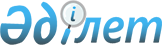 Біліктілік жөнінде ұлттық кеңес құру туралыҚазақстан Республикасы Премьер-Министрінің 2019 жылғы 2 шілдедегі № 119-ө өкімі
      "Қазақстан Республикасының Үкіметі туралы" 1995 жылғы 18 желтоқсандағы Қазақстан Республикасы Конституциялық заңының 19-бабы 1-тармағының 8) тармақшасына сәйкес:
      1. Осы өкімге қосымшаға сәйкес құрамда Біліктілік жөніндегі ұлттық кеңес (бұдан әрі - Кеңес) құрылсын.
      2. Қоса беріліп отырған Кеңес туралы ереже бекітілсін. Біліктілік жөніндегі ұлттық кеңестің құрамы
      Қазақстан Республикасы Премьер-Министрінің орынбасары, төраға
      Қазақстан Республикасының Еңбек және халықты әлеуметтік қорғау бірінші вице-министрі, төрағаның орынбасары
      Қазақстан Республикасының Еңбек және халықты әлеуметтік қорғау министрлігі Ұлттық біліктілік жүйесін дамыту және болжамдау департаментінің директоры, хатшы
      Қазақстан Республикасының Ауыл шаруашылығы бірінші вице-министрі
      Қазақстан Республикасының Ұлттық экономика бірінші вице-министрі
      Қазақстан Республикасының Білім және ғылым вице-министрі
      Қазақстан Республикасының Индустрия және инфрақұрылымдық даму вице-министрі
      Қазақстан Республикасының Мәдениет және спорт вице-министрі
      Қазақстан Республикасының Цифрлық даму, инновациялар және аэроғарыш өнеркәсібі вице-министрі
      Қазақстан Республикасының Энергетика вице-министрі
      "Атамекен" Қазақстан Республикасының ұлттық кәсіпкерлер палатасының басқарма төрағасының орынбасары (келісу бойынша)
      "Kazlogistics" көліктік және логистикалық ұйымдар мен қауымдастықтар одағы" заңды тұлғалар бірлестігінің бас директоры (келісу бойынша)
      "Kazenergy" Қазақстан мүнай-газ және энергетика кешені ұйымдарының қауымдастығы" заңды тұлғалар бірлестігінің адами капиталды дамыту жөніндегі атқарушы директоры (келісу бойынша). Біліктілік жөніндегі ұлттық кеңес туралы ереже 1-тарау. Жалпы ережелер
      1. Біліктілік жөніндегі ұлттық кеңес (бұдан әрі - Кеңес) Қазақстан Республикасы Үкіметінің жанындағы консультациялық-кеңесші орган болып табылады.
      2. Кеңес өз қызметінде Қазақстан Республикасының Конституциясын, Қазақстан Республикасының заңдарын, Қазақстан Республикасының Президенті мен Үкіметінің актілерін және Қазақстан Республикасының өзге де нормативтік құқықтық актілерін, сондай-ақ осы Ережені басшылыққа алады.
      3. Қазақстан Республикасының Еңбек және халықты әлеуметтік қорғау министрлігі Кеңестің жұмыс органы болып табылады.
      4. Кеңес отырыстары қажеттілігіне қарай өткізіледі. 2-тарау. Кеңестің негізгі міндеті
      5. Кеңестің негізгі міндеті:
      1) Ұлттық біліктілік жүйесін дамытудың еңбек нарығы мен кадрлар даярлау жүйесі арасындағы байланысты нығайту жөніндегі негізгі бағыттарын әзірлеу;
      2) Қазақстан Республикасында сертификаттау және біліктілікті тану жүйесін құру мен дамыту;
      3) Ұлттық біліктілік жүйесін дамыту саласындағы халықаралық ынтымақтастыққа жәрдемдесу жөнінде ұсыныстар әзірлеу болып табылады. 3-тарау. Кеңес жұмысының ұйымдастырылуы және тәртібі
      6. Кеңес жұмысының ұйымдастырылуы және тәртібі Қазақстан Республикасы Үкіметінің 1999 жылғы 16 наурыздағы № 247 қаулысымен бекітілген Қазақстан Республикасы Үкіметінің жанындағы консультациялық-кеңесші органдар мен жұмыс топтарын құру тәртібі қызметі, мен таратылу туралы нұсқаулыққа сәйкес жүзеге асырылады.
					© 2012. Қазақстан Республикасы Әділет министрлігінің «Қазақстан Республикасының Заңнама және құқықтық ақпарат институты» ШЖҚ РМК
				
      Премьер-Министр

А. Мамин
Қазақстан Республикасы
Премьер-Министрінің
2019 жылғы 2 шілдедегі
№ 119-ө өкіміне
қосымшаҚазақстан Республикасы
Премьер-Министрінің
2019 жылғы 2 шілдедегі
№ 119-ө өкімімен
бекітілген